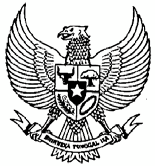 BUPATI BENGKULU UTARAKEPUTUSAN BUPATI BENGKULU UTARA                         NOMOR: TENTANGDAFTAR INFORMASI PUBLIK YANG DIKECUALIKANDI LINGKUNGAN PEMERINTAH KABUPATEN BENGKULU UTARABUPATI BENGKULU UTARAMEMUTUSKAN :Ditetapkan di Arga MakmurPada TanggalBUPATI BENGKULU UTARA,M I A NLAMPIRANKEPUTUSAN BUPATI BENGKULU UTARANOMOR :TENTANGDAFTAR INFORMASI YANG DIKECUALIKAN DI KABUPATEN BENGKULU UTARADitetapkan di Arga Makmur Pada TanggalBUPATI BENGKULU UTARA,M I A NMenimbang:a.Bahwa untuk menindak lanjuti Peraturan Bupati Bengkulu  Utara Nomor 29 Tahun 2015 tentang Pedoman Pelayanan Informasi dan Dokumentasi di Lingkungan Pemerintah Kabupaten Bengkulu Utara maka perlu menetapkan Daftar Informasi Publik yang Dikecualikan di Lingkungan Pemerintah Kabupaten Bengkulu Utara;b.Bahwa berdasarkan pertimbangan sebagaimana dimaksud pada huruf a, perlu ditetapkan dengan Keputusan Bupati;Mengingat:1.Pasal 18 ayat (6) Undang-Undang Dasar Negara Republik Indonesia Tahun 1945;2.Undang-Undang Darurat Nomor 04 Tahun 1956 tentang Pembentukan Daerah Otonom Kabupaten-Kabupaten dalam Lingkungan Daerah Provinsi Sumatra Selatan (Lembaran Negara Republik Indonesia Tahun 1956 Nomor 55, Tambahan Lembaran Negara Republik Indonesia Nomor 1091);3.Undang-Undang Nomor 23 Tahun 2014 tentang Pemerintahan Daerah (Lembaran Negara Republik Indonesia Tahun 2014 Nomor 244, Tambahan Lembaran Negara Republik Indonesia Nomor 5587) sebagaimana telah diubah beberapa kali terakhir dengan Undang-Undang Nomor 09 Tahun 2015 tentang perubahan Kedua atas Undang-Undang Nomor 23 Tahun 2014 tentang Pemerintahan Daerah (Lembaran Negara Republik Indonesia Tahun 2015 Nomor 58, Tambahan Lembaran Negara Republik Indonesia Nomor 5679);4.Undang-Undang Nomor 11 Tahun 2008 tentang Informasi dan Transaksi Elektronik;5.Undang-Undang Nomor 14 Tahun 2008 tentang Keterbukaan Informasi Publik;6.Undang-Undang Nomor 43 Tahun 2009 tentang Kearsipan;7.Undang-Undang Nomor 23 Tahun 2014 tentang Pemerintahan Daerah sebagimana telah diubah dengan Peraturan Pemerintah pengganti   Undang-Undang   Nomor  2   Tahun 2014 tentang Perubahan  Atas  Undang-Undang  Nomor  23  Tahun  2014 Pemerintahan Daerah;8.Peraturan  Pemerintah  Nomor  38  Tahun  2007  tentang Pembagian    Urusan    Pemerintahan    Antara    Pemerintah, Pemerintahan  Daerah  Provinsi  dan  Pemerintahan  Daerah Kabupaten/Kota;9.Peraturan  Pemerintah  Nomor  61  Tahun  2010  tentang Pelaksanaan Undang-Undang Nomor 14 Tahun 2008 tentang Keterbukaan Informasi Publik;10.Peraturan Menteri Dalam Negeri Nomor 35 Tahun 2010 tentang Pedoman Pengelolaan Pelayanan Informasi dan Dokumentasi di LingkunganKementrian  Dalam  Negeri  dan  Pemerintahan Daerah;11.Peraturan BupatiBengkulu Utara Nomor 29 Tahun 2015 tentang Pedoman Pengelolaan Informasi dan Dokumentasi.Menetapkan:KESATU:Daftar Informasi Publik yang dikecualikan di Kabupaten Bengkulu Utara sebagaimana tersebut dalam Lampiran Keputusan ini.KEDUA:Keputusan ini mulai berlaku pada tanggal ditetapkan.NOKONTEN INFORMASIDASAR HUKUMBATAS WAKTU PENGECUALIANKONSEKUENSIKONSEKUENSINOKONTEN INFORMASIDASAR HUKUMBATAS WAKTU PENGECUALIANAKIBAT JIKADIBUKAMANFAATIInformasi Politik danHankam1Informasi intelejensiKomunitas Intelejen Daerah(Kominda)-  Pasal 17 huruf c UUNo. 14 Tahun 2008 tentang KIP;-  UU No. 3 Tahun 2002 tentang Pertahanan NegaraTidak terbatasMembahayakanpertahanan dan keamanan negaraMelindungi informasinegara dari kebocoran2Dokumen Persandian:-  Radiogram/KawatBersandi, berita sandi;-  Ruang Server-	Spesifikasi dan perangkat khusus sarana komunikasi persandian;-  Kunci sistem, frekuensiradio komunikasi, jalur komunikasi VVIP, serta tempat jaringan, peralatan, dan kegiatan persandian.-  Pasal 17 huruf c UUNo. 14/2008 tentangKIP;-  UU No. 3/2002 ttgPertahanan NegaraTidak terbatasTerjadinyapenyadapanMelindungi informasibersandi dari kebocoran3Internet protokol/IP AddressPrivate, Bandwidht Management, kode akses elektronik, sistem keamanan elektronik, sistem management Database1.Pasal 17 huruf I UUno. 14/20082.Pasal 30 s/d pasal 37UU no. 11/2008 ttgITETdk terbatasTindakankriminalpengrusakan, pencurian dataMelindungi/mengamankan perangkat serta dataIIInformasi Pemerintahan4Dokumen pengusulanpengesahan pemberhentian dan pengangkatan Kepala/Wakil Kepala DaerahPasal 17 huruf i UU No.14 Th 2008 tentang KIPSampaipenerbitan keputusanDapat menghambatkesuksesan kebijakan karena adanya pengungkapansecara prematurMengamankan prosespenyusunan kebijakan5Penyaringan Bakal CalonKepala DesaPasal 17 huruf i UU No.14 Tahun 2008 tentangKIPSelama diperlukanpengecualiannyaDapatmenghambat kesuksesan kebijakanMengamankan prosespenyusunan kebijakan6Naskah ujian tertulis bagi bakal calon kepala desa,perangkat desa, maupun aparatur pemerintah lainnyaPasal 17 huruf iUU No.14 Tahun 2008 tentangKIPSelama diperlukanMenghambat proses seleksiMengamankan proses seleksiIIIInformasi Hukum7Data pribadi klien bantuan hukumPasal 17 huruf I UU No.14/2008Tdk terbatasPelanggaran HAM (terkait azas pradugatak bersalah)Melindungi hak privasi8Berkas Perkara PTUN danperkara perdata sebelum disampaikan ke persidangan-  Pasal 70 ayat (2)UUNo. 5 Th 1986 tentang PTUN sebagaimana telah diubah dengan UU No. 8 Tahun 1981;-  Pasal 17 huruf a dan i UU No. 14 Th 2008 tentang KIP1 tahunDapat menghambatproses penegakan hukumMemperlancar prosespenegakan hukum9•	Kasus-kasus yang berkaitan dengan Anak Berhadapan dengan Hukum (ABH);•	Anak kasus pelecehan seksual/kekerasan, baik sebagai pelaku maupun sebagai korban;-  UU No 23 Tahun 2002 tentang PerlindunganAnak;-  Pasal 17 hrf h UU No.14/2008 ttg KIP-	Selama masih berlaku;-	Sampai ada persetujuan dari orang yang bersangkutan/pihak yangberwenang1.Menghambat proses penegakanhukum;2.Mengungkap rahasia pribadi;- Menyediakan data lengkap yangterlindung dalam proses penegakan Hukum;- Melindungi data pribadi10Rencanapenertiban/penindakan & penegakan pada obyek tertentuPasal 17 huruf a UU No.14/2008Sampai selesaipelaksanaanMenghambat proseskebijakanOperasi penindakanberjalan sesuai rencana11Proses penyelidikan &penyidikan terhadappelanggar hukum dan PerdaPasal 17 huruf  a  angka1 uu No. 14/2008Sampai selesainya kasusMenggagalkan rencana opersai danpenertibanKelancaran proses penegakan hukumBiodata pelanggar PeraturanDaerah dan Peraturan BupatiPasal 17 huruf h angka1 UU No 14/2008 ttg KIPTidak terbatasMengungkap rahasiapribadiMelindungi data pribadi12Proses penyelidikan &penyidikan yg ditangani oleh PPNS & rencana pengawasan usaha/kegiatan oleh PPLHD (Pejabat Pengawas Lingkungan Hidup)-  Pasal 17 UU No.14/2008;-	UU No. 32/2009 ttg Perlindungan Pengelolaan Lingkungan HidupSampai selesainyakasusMenghambat prosespenegakan hukumKelancaran prosespenegakan hukum13Proses penyelesaiansengketa/konflik lingkunganPasal 17 huruf a UU No.14/2008Sampai dgndiserahkan kpdPenuntut (jaksa)Menghambat prosespenyelesaian sengketa/penegakan hukumKelancaran prosespenyelesaian sengketa/penegakan hukum14Proses penyelesaianpengusutan benih illegal, peredaran pupuk dan peredaran pestisidaPasal 17 huruf a UU No.14 Tahun 2008 tentangKIPSampaiselesainya proses pengusutanDapat menghambatproses penegakan hukum (mempengaruhi proses penyelidikan dan penyidikan)Proses penegakanhukum berjalan dengan lancar15Dokumen pelanggaran hutan yang terkait denganperedaran penatausahaan hasil hutan/illegal loging/illegal trading yang masihdalam prosesPasal 17 huruf aUU No. 14 Tahun 2008tentang KIPSampai selesainya proses pengusutanDapat menghambat proses penegakanhukum (mempengaruhi proses penyelidikandan penyidikan)Proses penegakan hukum berjalan denganlancarIVInformasi Kesekretariatan16Informasi hasil rapatPemerintah KabupatenBengkulu Utara yang bersifat tertutup, meliputi :-Laporan singkat;-Catatan rapat;-risalah;-slide presentasi dan/atau-rekaman, transkrip suara/pembicaraan,dan keputusan rapat tertutup yang bersifat rahasia.-  Pasal 17 huruf i UUNo 14/2008 ttg KIP;-  Pasal 44 ayat (1) dan(2) UU No. 43 Tahun2009 tentangKearsipan.Selama belum adatindak lanjut dari SKPD pengolah suratDapat menggangguproses penyusunan kebijakanMengamankan prosespenyusunan kebijakan17Surat-surat memorandumdisposisi dan nota dinas di Lingkungan Pemerintah Kabupaten Bengkulu Utara yang menurut sifatnya harus dirahasiakan-    Pasal 17 huruf  i UUNo 14/2008 ttg KIP;-    Pasal 44 ayat (1) dan(2) UU No. 43 Tahun2009 tentangKearsipan.Selama belum adatindak lanjut dari SKPD pengolah suratDapat menggangguproses penyusunan kebijakanMengamankan prosespenyusunan kebijakanVInformasi Keuangan danAsset18Draf Rencana KerjaPemerintah Kabupaten Bengkulu Utara (Renja) dan draf Rencana Kerja Pemerintah (RKP) sebelum disahkan;Pasal 17 huruf  i UU No14/2008 ttg KIP;Sampai mendapatpenetapan dariBupatiDapat menggangguproses penyusunan kebijakanMengamankan prosespenyusunan kebijakan19Exercise/perhitungan APBDPemerintah Kabupaten Bengkulu Utara (Sebelum disampaikandan dibahas DPRD);-  Pasal 17 huruf  i UUNo 14/2008 ttg KIP;-  Pasal 44 ayat (1) dan(2) UU No. 43 Tahun2009 tentangKearsipan.Sampai ditetapkandalam PerdaPenyalahgunaan dataoleh pihak yg tidakberhakMenghindari terjadinyaKesalahpahamaninformasi di mata publik20Seluruh dokumen pengelolaan keuangan tahunberjalan;-Pasal 17 huruf  i UU No 14/2008 ttg KIP;-Pasal 44 ayat (1) dan(2) UU No. 43 Tahun2009 tentangKearsipan.Selama masih berlakuMengakibatkan timbul permasalahanyang bersumber dari pihak pihak yang tidak terkaitMelindungi dan mengurangipenyalahgunaan dokumen negara21Rincian harga satuan dalam perhitungan Harga PerkiraanSendiri (HPS) yang sedang digunakan dalam proses lelang;-Pasal  17b UU No 14Tahun 2008 tentangUU KIPSampai dengan penetapanpemenang pengadaan barang/jasaMengakibatkan pelelangan menjadipersaingan tidak sehatMelindungi pelelangan tetap dapatdipertanggungjawabkan22Proses evaluasi pengadaan barang/jasa termasukpenyelesaian sanggah-Pasal  17b UU No14/2008 ttg UU KIP;-Keputusan MenteriPekerjaan Umum No391/KPTS/M/2011Sampai dengan penandatangananperjanjian/kontrakMengakibatkan pelelangan menjadipersaingan  tidaksehatMelindungi pelelangan tetap dapatdipertanggungjawabkan23Dokumen kontrak pengadaanbarang/jasa-Pasal  17b UU No14/2008 ttg UU KIP;-Keputusan MenteriPekerjaan Umum No391/KPTS/M/2011Sampai denganpenyerahan ke duaMengakibatkantimbul permasalahan yang bersumber dari pihak pihak yang tidak terkaitMelindungi para pihakyang terlibat kontrak24Dokumen penawaranpengadaan barang/jasa-   Pasal  17b UU No14/2008 ttg UU KIP;-   Keputusan MenteriPekerjaan Umum No391/KPTS/M/2011Tidak terbatasMelanggar hak ataskekayaan intelektualMelindungi hak ataskekayaan intelektual25Dokumen pelaksanaanpekerjaan:-	Konsultasi(perencanaan, pengawasan, dan manajemen konstruksi)antara lain produklaporan;-	Konstruksi (laporan mingguan, bulanan, MC 0, MC 100, berita acara dan sejenis lainnya.-   UU No 15/2004  ttgPerbendaharaanNegara;-   UU No 17/2004 ttgKeuangan Negara;-   Kepmen PU No391/KPTS/14/2011 ttg Penetapan Klasifikasi Informasi di Lingkungan Kementrian Pekerjaan UmumSampai proses auditselesaiPekerjaan masihberlangsung sehingga dimungkinkan adanya perubahandalam pelaksanaanMenghindari terjadinyakesalahpahaman informasi di mata publik26Dokumen kerjasamaPemerintah Kabupaten Bengkulu Utara dan swasta (investasi, eksplorasi dan kerjasama lainnya)-   Pasal 17 huruf i UUNo. 14/2008 tentangKIP;Selama masihberlakuMengakibatkantimbul permasalahan yang bersumber dari pihak pihak yang tidak terkaitMelindungi para pihakyang terlibat kerjasama27Dokumen penggunaan,pemanfaatan, pemindahtanganan dan penghapusan Barang Milik Negara (BMN) yang sedang dalam proses (surat, nota, dinas, berita acara, surat keputusan);-  Pasal 17 huruf  i UUNo 14/2008 ttg KIP; Pasal 44 ayat (1) dan (2) UU No. 43 Tahun2009 tentangKearsipan.Sampai ditetapkansebagai dokumen terbukaDapat menimbulkanpenyalahgunaan dokumen negaraMelindungi danmengurangi penyalahgunaan dokumen negara28Data BMN berupa tanah yang belum memiliki surat buktikepemilikan (kecuali untuk keperluan audit);-  Pasal 17 huruf  i UU No 14/2008 ttg KIP;-  Pasal 44 ayat (1) dan(2) UU No. 43 Tahun2009 tentangKearsipan.Sampai dengan diperoleh kepastianhukumPenyalahgunaan data oleh pihak yg tidakberhakMenghindari terjadinya kesalahpahamaninformasi di mata publik29Laporan KeuanganPemerintah KabupatenBengkulu Utara yang belum diaudit (unaudited) oleh auditor internal dan eksternal;-  Pasal 17 huruf  i UU No 14/2008 ttg KIP;-  Pasal 44 ayat (1) dan(2) UU No. 43 Tahun2009 tentangKearsipan.Sampai ditetapkan sebagai dokumenterbukaDapat menimbulkan penyalahgunaandokumen negaraMelindungi dan mengurangipenyalahgunaan dokumen negara30Dokumenpertanggungjawaban keuangan termasuk bukubendaharawan dan bukupembantu lainnya;-  Pasal 17 huruf  i dan jUU No. 14 Tahun2008 tentang KIP;-  Pasal 44 ayat (1) dan(2), dan pasal 66 ayat3 huruf h UU No. 43Tahun 2009 tentangKearsipan;-  UU No.15/2004 ttg Perbendaharaan Negara;-  UU No. 17/2003 ttgKeuangan NegaraSelama masihberlakuPelanggaran disiplinPNS dlm membocorkanrahasia negarasehingga dpt menimbulkan penyalahgunaan dokumen negaraMelindungi danmengurangi penyalahgunaandokumen negara31Database Objek Pajak danRetribusi-  UU No. 11 Th 2008tentang ITE Pasal 40;-	UU No. 14 Th 2008 tentang KIP Pasal 17 huruf jSampai ada perintahdari penegak hukum/ yang berwenangDapat menyebabkan-penyalahgunaan data oleh pihak yang tidak berhakMelindungi/mengamankan database onjek pajak dan retribusi32Laporan Pajak Pribadi (LP2P)Pasal 17 huruf hUU No.14 Th 2008 tentang KIPSampai adapersetujuan tertulis dari wajib pajak yang bersangkutanMengungkap rahasia(data kekayaan)pribadiMelindungi rahasia (datakekayaan) pribadi33Sistem PengelolaanKeuangan & Database Pengelolaan Keuangan Daerah1.Pasal 17 huruf e &huruf j UU No.14/2008 ttg KIP;2.UU no. 11/2008 ttgITETidak terbatasPenyalahgunaan dataoleh pihak yg tidak berhakMenghindari terjadinyakesalahpahaman informasi di mata publikVIInformasi Inspektorat34•	Naskah Laporan Hasil Audit yaitu kumpulan informasi yang merupakan hasil dari suatu pelaksanaan kegiatan pengawasanyang tertuang dalambentuk surat atau dokumen;•	Kertas Kerja Audit (catatan/dokumen yang terkait dengan proses audit, hasil audit, yang mendukung Laporan Hasil Audit (LHA);-  Pasal 17 huruf  i dan jUU No. 14 Tahun2008 tentang KIP;-  Pasal 44 ayat (1) dan(2), dan pasal 66 ayat3 huruf h UU No. 43Tahun 2009 tentangKearsipan;-  UU No.15/2004 ttg Perbendaharaan Negara;UU No. 17/2003 ttgKeuangan NegaraSelama masihberlakuDapat menimbulkanpenyalahgunaan dokumen negaraMelindungi danmengurangi penyalahgunaan dokumen negara•	Dokumen laporan pengaduanindividu/masy arakat;•	Seluruh informasi meliputi dokumen, surat, laporan ataupun data baik dalam bentuk hardcopy maupun softcopy yang telah diberi identitas rahasia;35Proses pemeriksaan reguler/khusus provinsi danKab/Kota1.Pasal 6 & pasal 17 huruf I UU No.14/2008;2.UU No. 32/2004 ttg PEMDA yg telah diubah dgn UU No. 12/2008ttg Perubahan ke 2UU No. 32/2004;3.UU No. 15/2004 ttg Pemeriksaan Pengelolaan & Tg Jawab Keuangan Negara`4.UU No.1/2004 ttgKeuangan Negara;5.PP No.79/2005 ttgPedoman Pembinaan & Pengawasan Penyelenggaraan PemdaSampai tindak lanjut hasilpemeriksaan selesai-	Menghamba t prosespemeriksaa n;-   MelanggarPP ttg batasan distribusi LHP;-	Melanggar Peraturan Menpan ttg batasan distribusi LHPMemperlancar proses pemeriksaan danpenyelesaian tindak lanjut.6.PP No. 60/2008 ttg Sistem PengendalianIntern Pemerintah;7.PP No. 53/2010 ttg Peraturan Disiplin PNS;8.PermendagriNo.8/2009 ttg Pedoman Tata Cara Pengawasan Penyelenggaraan Pemda;9.Permendagri No.28/2007 ttg Norma Pengawasan & Kode Etik Pejabat Pengawas Pemerintah10.Permen PAN no.04/2008 ttg Kode Etik Aparat Pengawasan Intern Pemerintah;11.PermenPAN No.05/2008 ttg Standar Audit AparatPengawasan InternPemerintah;12.Permendagri No.47/2011 ttg Kebijakan Pengawasan di lingkungan Kemdagri dan penyelengaraan Pemda tahun2012.VIIInformasi Kepegawaian-36Biodata elektronik & nonelektronik PNS (data base)Pasal 17 huruf h UU No14/2008 ttg KIPTdk terbatasMengungkap datapribadi yg bersifat rahasiaMelindungi data pribadi37Sasaran Kerja Pegawai (SKP) /DP3 PNS1.Pasal 17 huruf I UU No.14/2008;2.UU No.43/1999 ttgkepegawaianSelama masih berlaku atau ataspersetujuan PNSyang bersangkutan/pihak yang berwenangMengungkap data pribadi yg bersifatrahasiaMelindungi data pribadi yg bersifat rahasia38•	Nilai hasil tes (tes potensi akademik, psikotes, kesehatan spiritual, tes kepribadian (MMPI), tes kesehatan dan kebugaran, dan wawancara) dalam rangka penyaringan/penerimaan Calon Pegawai NegeriSipil;•  Proses-  Pasal 17 hrf h UU No.14/2008 ttg KIP;-  Pasal 66 ayat 3 huruf h UU No. 43 Th 2009 tentang Kearsipan.-	Selama masih berlaku;-	Sampai ada persetujuan dari orang yang bersangkutan/pihakyangberwenang1.Mengungkap rahasiapribadi;2.Mengungkap data pribadi/PNS yg bersifat rahasiaMelindungi data pribadiPemberian/penolakan izincerai, beristri lebih dari seorang dan keterangan untuk melakukan perceraian39Identitas PNS yg melanggardisiplin dan dalam proses dijatuhi hukuman:-	Proses hukuman disiplin pegawai negeri sipil, keberatan atas hukuman disiplin PNS dan peninjauan kembali atas hukuman disiplin PNS;-   Proses pemberhentianPNS;-	Proses Keputusan pemberhentian sementara karena dilakukan penahanan pihak yang berwajib;Pasal 17 huruf h UU14/2008Sampai diterbitkanKeputusan BupatiMengungkap pribadiPNS yg bersifat rahasiaMelindungi data pribadiPNS yg bersifat rahasia40Data usulan pengangkatan,proses mutasi PNS dlm jabatan struktural dan fungsinal, dan notulansi hasil rapat Baperjakat1.Pasal 17 huruf I UU14/20082.UU No. 43/99 ttgKepegawaianSampaiditerbitkannyaKeputusan BupatiMerugikan prosespenyusunan kebijakan/mengham bat kesuksesan kebijakan karena adanya pengungkapan secara premateurMenjaga iklim kondusifdi lingkungan kerja41Data hasil TesPotensi/kompetensiPNS/PejabatPasal 17 huruf I UU14/2008Tdk terbatas atau atas persetujuanyang bersangkutan/pihak yang berwenangMengungkap data pribadi PNS ygbersifat rahasiaMelindungi data pribadiPNS yg bersifat rahasia42Data rencana penempatanCPNS/PNSPasal 17 huruf I UU No14/2008Sampai dgnpenyerahan SKDapatdisalahgunakan oleh pihak2 tertentuMencegah kolusi43Soal tes CPNSPasal 17 huruf I UU No.14/2008Sampai dngpengumuman hasilDapatdisalahgunakan sehingga menimbulkan keresahanMencegah KKNVIIIInformasi Kependudukandan Pencatatan Sipil44Data PribadiPenduduk-Pasal 17 huruf h dan huruf i UU No. 14Tahun 2008;-Pasal 84 ayat (1) dan (2), Pasal 86 ayat (1), (1a) dan (2) UU No. 23Tahun 2006 tentang Administrasi KependudukanSelama belum ada keputusan daripejabat yang berwenangDapat mengungkap rahasia pribadiseseorangMelindungi rahasia pribadi seseorang45Akta, wasiatPasal 17 huruf I UU No14/2008Tdk terbatasDapat disalahgunakan oleh pihak2 tertentuMelindungi data pribadiyg bersifat rahasiaIXInformasi Pendidikan46Dokumen yg berkaitan dgn penyelenggaraan Ujian Nas &Ujian Nasional Pendidikan Kesetaraan (UNPK)  program paket A,B, C dan seluruh jenjang sekolah meliputi :1) master naskah soal;1.UU No. 20/2003 ttgSistem PendidikanNasional;2.Pasal 17 huruf j UU No. 14/2008Sampai dengan pelaksanaan tiapjenjang ujian selesaiKebocoran soalMelindungi kerahasiaan dokumen2) naskah soal;3) proses pemindaian/scanning LJK; 4) scoring;5) pencetekan & namapencetakanDokumen uji kompetensicalon kepala sekolah oleh LPMP (Lembaga Penjaminan Mutu Pendidikan)Pasal 17 huruf I UU14/2008Sampai denganpengisian formasi yang adaMengungkap datapribadi PNS yg bersifat rahasiaMelindungi data pribadiPNS yg bersifat rahasia47Hasil Test kemampuan fisikPasal 17 huruf hUU No.14 Th. 2008 tentang KIPSampai ada penetapan lebihlanjutDapat mengungkapkanrahasia pribadi seseorangMelindungi rahasia pribadi seseorangXInformasi Kesehatan-48Rahasia Kedokteran terkait dengan rekam medis pasienkecuali ditentukan lain berdasarkan peraturan perundang-undangan;-  Pasal 17 hrf h UU No.14/2008 ttg KIP;-  UU No. 36/2009 ttgKesehatan;-  Pasal 66 ayat 3 huruf h UU No. 43 Th 2009 tentang Kearsipan.-	Selama masih berlaku;-	Sampai ada persetujuan dari orang yang bersangkutan/pihakyangberwenangMengungkap rahasia pribadi;Melindungi data pribadi49Ketersediaan farmasi untukkategori obat yang mengandung psiko-tropika dan atau sejenisnya-  Pasal 33 dan 34UUNo. 5 Tahun1997tentangPsikotropika;-  Pasal 14 UU No. 35Tahun 2009 tentangNarkotika;-  Pasal 98 UU No. 36Tahun 2009 tentangSampai adapersetujuan dari pejabat yang berwenangPengelolaan sediaanfarmasi bisa diketahui oleh pihak yang memiliki kewenanganMelindungi keamananinformasi pengelolaan sediaan farmasiKesehatan;-	Pasal 17 huruf i UU No. 14 Tahun 2008 tentang KIP.50Hasil audit medik padasarana kesehatan-  Pasal 9 ayat (2) danPasal 74 UU No 29Tahun 2004 tentangPraktek Kedokteran;-  Pasal 6 ayat (3) huruf d, Pasal 17 huruf h dan i UU No. 14 Th2008 tentang KIPSelama masihberlaku atau sampai ada persetujuan dari obyek auditDapat mengungkaprahasia pribadi pasienMelindungi rahasiapribadi pasien dan citra sarana kesehatan51Hasil audit terkait denganmedical error-  Pasal 9 ayat (2) danPasal 74 UU No 29Tahun 2004 tentangPraktek Kedokteran;-  Pasal 6 ayat (3) huruf d, Pasal 17 huruf h dan i UU No. 14 Th2008 tentang KIPSelama masihberlaku atau sampai ada persetujuan dari obyek auditDapat mengungkaprahasia pribadi pasienMelindungi rahasiapribadi pasien dan citra sarana kesehatan52Hasil cek kesehatan & ujifisik atlet1.UU No. 3/2005 ttgKeolahragaan;2.Pasal 17 huruf I UU No. 14/2008Tidak terbatasSasaran pengawasantidak tercapaiSasaran pengawasandapat tercapaiXIInformasi Sosial, TenagaKerja, dan UMKM53Data identitas penyandangmasalah kesejahteraan sosial(PMKS)Pasal 17 huruf h UU No.14/2008Tidak terbatas(kecuali atas izin tertulis PMKS)Mengungkap datapribadi yg bersifat rahasiaMelindungi data pribadiyg bersifat rahasia & mempermudah penanganan permasalahan yg dihadapi54Hasilwawancara/diagnosa/bedah kasus PMKSPasal 17 huruf h UU No.14/2008Tidak terbatasMengungkap datapribadi yg bersifat rahasiaMelindungi data pribadiyg bersifat rahasia55Data pribadi pesertabimbingan sosial pada balai perlindungan sosialPasal 17 huruf h UU No.14/2008Tidak terbatasMengungkap datapribadi yg bersifat rahasiaMelindungi  data pribadiyg bersifat rahasia56Proses penetapan danpenangguhan UMP dan UMK1.UU No. 13/2003 ttgKetenagakerjaan2.Pasal 17 huruf I dan huruf j UU No.14/2008Sampai dgnPenetapan dan penangguhan UMP/UMKMenimbulkanpermasalahan/polem ik dlm pengambilan kebijakan karena adanya tuntutanKepala  Daerah dptmenetapkan KebijakanSesuai normatif57Biodata tenaga kerja asing1.UU No. 13/2003 ttgKetenagakerjaan;2.Permennaker No.02/2008 ttg Tata Cara Penggunaan Tenaga asing.Tidak terbatasMenimbulkanpolemik yg sifatnya pribadi & rahasia individuMemberikanperlindungan terhadapTKA58Data Keuangan Industri KecilMenengah (IKM) dan Usaha Dagang Kecil Menengah (UDKM)Pasal 17 huruf h angka3 UU No. 14 Th 2008 tentang KIPSampai adapersetujuan dari pemilikIKM dan UDKMDapat mengungkaprahasia pribadi seseorang di bidang keuanganMelindungi rahasiapribadi seseorang di bidang keuangan59Data Debitur dana bergulirUU No. 14 Th 2008tentang KIP Pasal 17 huruf h angka 3Sampai ada ijin daridebitur yang bersangkutanDapat mengungkaprahasia pribadi seseorang di bidang keuanganMelindungi rahasiapribadi debiturXIIInformasi HAKI, Penelitian,dan Perijinan60Dokumen karya intelektualoleh lembaga/swasta/kelompok/ perseoranganPasal 17 huruf b UU No.14/2008Selama masih dalampelaksanaanDapat mengganggukepentingan perlindungan HAKIMemberikanperlindungan HAKI61Dokumen Riset terhadapobyek tertentuPasal 17 huruf i UU No.14 Tahun 2008 tentangKIPSelama riset masihberlangsungDapat menghambatproses risetMengamankan prosesriset62Dokumen PerijinanPasal 17 huruf h UU No14 Tahun 2008 tentangKIPSelama dokumen masih berlakuDapat mengungkap dokumen rahasiaperorangan/perusahaanMelindungi dokumen perorangan/[perusahaan yang bersifat rahasiaInformasi Pertanian63Proses usulan peniilaianusaha perkebunan negara/swasta1.Pasal 13 ayat (2), pasal14. pasal 17 ayat (2), pasal 60 huruf c dan huruf d UU No.12/1992 ttg SistemBudidaya Tanaman;2.Pasal 17 huruf a UU No. 14/2008Terbatas sampaidengan dikeluarkannya penetapan kelas kebunMembocorkanrahasia pribadi/perusahaaanMengamankan hakpribadi/perusahaanXIIIInfomasi Kekayaan Alam64Hasil eksplorasi detail(koordinat Potensi Bahan Tambang, Kualitas & Kuantitas Komoditas Tambang)Pasal 17 huruf d & hurufh UU No.14/2008Tidak terbatas-Mengungkapkekayaan alamIndonesia;-Membuka rahasiaperusahaan-Mengamankanpengelolaan/managem en Potensi SDA;-Melindungi hakkepemilikan hasil eksplorasi detail65Laporan studi kelayakan(Nilai Ekonomis Komoditas Tambang,Perkiraan Jumlah Cadangan, Kualitas Bahan TambangSebaran)1.Pasal 17 huruf b danhuruf h UU No.14/2008;2.Pasal 88 UU No.4/2009 ttgPertambangan Mineral& BatubaraTidak terbatas-Membuka rahasiaperusahaan;-Menimbulkan persaingan tidak sehat-MelindungiKerahasiaan Perusahaan I(hak pribadi);-Menghindari persaingan tidak sehat66Data Teknis Potensi AirTanahUU No. 14 Th 2008 tentang KIP Pasal 17huruf dSelama potensi air tanah diperkirakanmasih adaDapat mengungkapkankekayaan alamMempermudah pengaturan danpengelolaan SDA67Wilayah izin usahapertambangan(WIUP)/KoordinatPasal 17 huruf d UU  No.14/2008Tidak terbatasDapat mengungkapkekayaan alamPengaturan danpengelolaan kekayaan alam